113年「中醫經絡實用班」(第一期)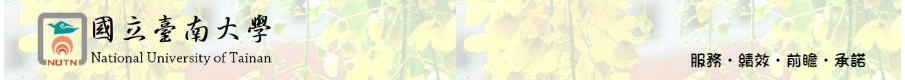 招生簡章教學目標：老祖先留下的中醫經絡觀念可以帶給我們大眾養生、治病之法門。《黃帝內經‧素問‧刺法論》曾提及:「正氣存內，邪不可干」，相信跟著我走進中醫，中醫並不困難艱深。歡迎對中醫有興趣人士登堂入室，領略中醫之美。身體上自然有大藥，善用穴道養生來增加身體自我免疫力是最簡便且有效的方式，希望大家透過我對經絡穴道的帶領學習能夠遠離病痛，長壽健康。另外亦會於課程中補充許多中藥、方劑的內容，以便大眾能夠用來養生，食療。招生對象：一般大眾，對中醫經絡及養生有興趣的民眾皆可（無基礎可以完全聽得懂）。招生名額：1班，30人。上課時間：113年6月1日至113年7月27日，每週六14:00-16:00，共計16小時
(6/8適逢端午連假停課一次)。上課地點：本校文薈樓教室（臺南市中西區樹林街二段33號）。授課師資：張軒榮老師◎現職：文化中醫診所醫師◎學歷：中國醫藥大學學士後中醫系◎經歷：署立台南醫院中醫部主治醫師課程大綱：ppt講授。上課費用：新台幣3,000元整（〝不含〞教材）。(一)得享7折優待條件者：本校在職教職員工（含專任助理）。(二)得享8折優待條件如下：1.本校在職教職員工眷屬(限父母、配偶、子女)。2.退休教職員工。3.在校生。4.與本校簽定為專業發展合作學校或單位之教職員工。5.65歲以上銀髮族(檢附相關證明)。6.持有身心障礙證明者(檢附相關證明)。7.本校校友具有校友認同卡者。8.10人（含）以上團體報名者。9.參加本校推廣教育課程10次以上者（不含補助及免費講座等課程）。(三)得享85折優待條件者：5人（含）以上團體報名者。(四)得享9折優待條件如下：1.本校校友或3人（含）以上團體報名者。2.同時報名二班以上或於招生簡章所定期限內（113/5/25前）報名者。3.進修推廣班學員。※上述優惠辦法請擇一優惠。上課教材：經絡解密(大塊文化出版)。報名：(一)網路報名：報名網址(本校推廣教育資訊網)：https://academics.nutn.edu.tw/sce/1.非本校學員者請先上網至本校推廣教育資訊報名系統，填寫基本資料成為學員。2.以學員身分證登入後進行課程報名。(二)現場報名：每週一至週五08：30-17：00，請親自(或委託)至本校教務處進修推廣組現場報名。繳費：請於收到E-MAIL通知繳費後5日內完成繳款【如需另行開立收據者，務請於繳費時來電告知】。(一)ATM轉帳：請依E-MAIL通知之轉帳帳號，以ATM方式辦理轉帳。(二)至「本校推廣教育資訊網」列印繳費單，可至各超商門市、郵局或臺灣銀行繳款。(三)現場繳費：每週一至週五08：30-17：00，請親自(或委託)至本校教務處進修推廣組現場繳費。(四)行動支付：請至「本校推廣教育資訊網」，登入後點選「繳費單查詢列印」，掃描台灣Pay QRcode。退費標準：依據教育部頒布「專科以上學校推廣教育實施辦法」。(一)學員自報名繳費後至開班上課日前申請退費者，退還已繳費用之九成。(二)自開班上課之日起算未逾全期三分之一申請退費者，退還已繳費用之半數。(三)開班上課時間已逾全期三分之一始申請退費者，不予退還。公告開班：預定開課日前，於本校推廣教育資訊網公告開班事宜。唯，開班日如遇不可抗力因素停課者，順延之。備註：(一)本班依「專科以上學校推廣教育實施辦法」辦理。(二)研習證明請至本校推廣教育資訊網登入下載，若缺課時數達三分之一(含)以上，恕不提供。(三)研習成績及格或達時數者，可登入公務人員終身學習時數。(四)推廣課程班，無法適用申請保留資格，亦不得辦理休學。(五)報名人數不滿10人，原則上不予開班，所繳交之費用無息退還。(六)辦理退費者須填妥退費申請單（請於本校教務處進修推廣組首頁進入下載），以現金繳費者，需檢附收據(其他方式繳費者可不需提供)及存簿影本辦理。(七)上課日如遇颱風、豪雨或其他天災，是否上課請依臺南市政府公告辦理，惟停課日之課程須擇期補課。(八)本簡章如有未盡事宜，依相關法令規定辦理。辦理單位:教務處進修推廣組(06)2133111轉246-248或2139993(傳真)06-2133809700301臺南市中西區樹林街二段33號文薈樓1樓113年「中醫經絡實用班」(第一期)報名表紀錄編號：(由本校填寫)※紙本報名者，本組會蒐集到您的個人資料，請閱讀「個人資料蒐集、處理及利用告知聲明」並同意簽名。(請於本校進修推廣組首頁進入下載)【11108-09】週數日期上課時間課程名稱/內容16/114:00-16:00經絡簡介與中醫基礎理論介紹26/1514:00-16:00中醫七大外治法及日常強身健體法36/2214:00-16:00各種痛症治療介紹與重要穴道實際演練(一)46/2914:00-16:00各種痛症治療介紹與重要穴道實際演練(二)57/614:00-16:00各種痛症治療介紹與重要穴道實際演練(三)67/1314:00-16:00各種痛症治療介紹與重要穴道實際演練(四)77/2014:00-16:00消化系統疾病介紹與重要穴道實際演練(一)87/2714:00-16:00耳鼻喉科疾病介紹與重要穴道實際演練(一)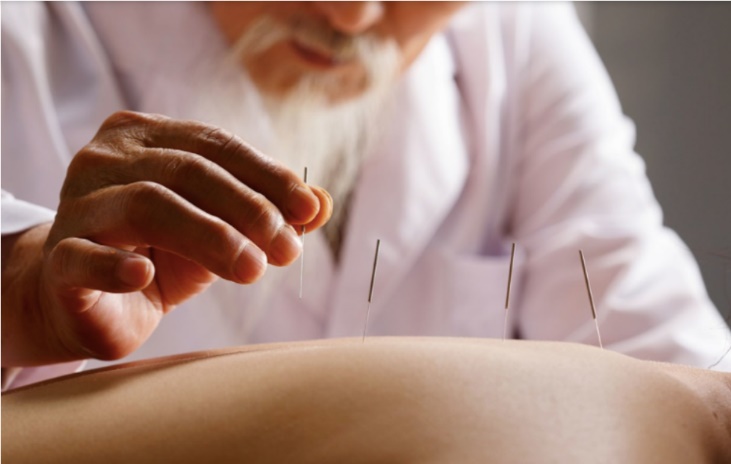 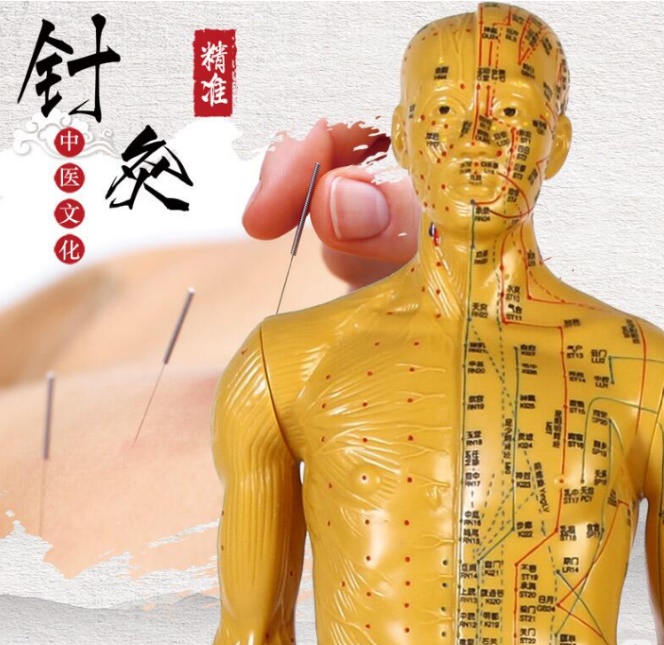 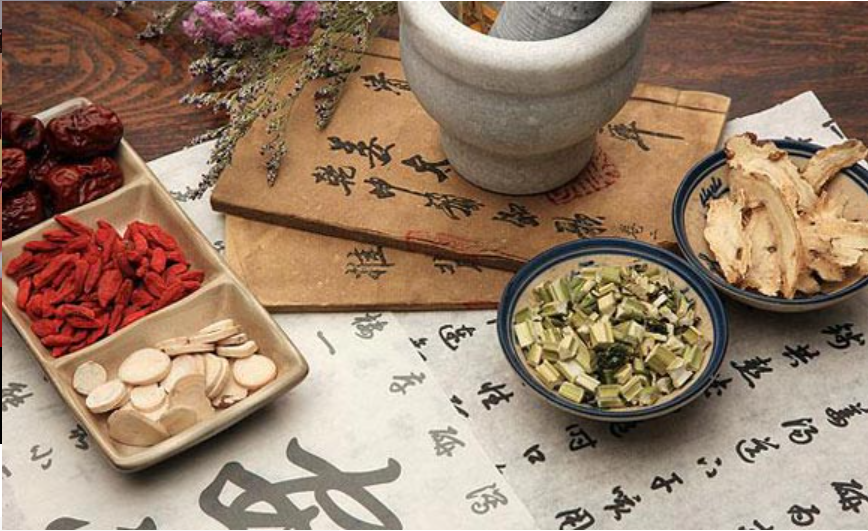 姓名性別性別□男性  □女性□不作答生日年     月     日身分證字號聯絡電話(宅)手機聯絡電話(公)傳真E-mail(請填寫開課/繳費通知時寄發的email)(請填寫開課/繳費通知時寄發的email)(請填寫開課/繳費通知時寄發的email)(請填寫開課/繳費通知時寄發的email)通訊地址□□□-□□   (請填寫合格證書寄送地址)□□□-□□   (請填寫合格證書寄送地址)□□□-□□   (請填寫合格證書寄送地址)□□□-□□   (請填寫合格證書寄送地址)※請問您未來是否願意收到本校其他課程資訊：□願意      □不願意※請問您未來是否願意收到本校其他課程資訊：□願意      □不願意※請問您未來是否願意收到本校其他課程資訊：□願意      □不願意※請問您未來是否願意收到本校其他課程資訊：□願意      □不願意※請問您未來是否願意收到本校其他課程資訊：□願意      □不願意